FRANCEThe following information was provided and approved by the authorities of the countries listed. The United Nations Economic Commission for Europe (UNECE) is not responsible or liable for the content provided and declines all legal implications related thereto.Date: January 2018The designations employed do not imply the expression of any opinion whatsoever on the part of the United Nations Secretariat concerning the legal status of any country, territory, city or area or of its authorities, or concerning the delimitation of its frontiers or boundaries. Mention of company names or commercial products does not imply endorsement by the United Nations.COMPETENT AUTHORITYEXPLANATIONSPHOTO EXAMPLE (IF AVAILABLE)Direction Générale de la Concurrence, de la Consommation et de la Répression des FraudesAddress: 59 boulevard Vincent Auriol - Télédoc 223 
Paris 75013 
FranceWeb: https://www.economie.gouv.fr/dgccrfEmail: Phone: +33 (0) 1 73 60 39 39Ce numéro est composé des initiales de l'expéditeur ou du conditionneur (1) au minimum (3 lettres majuscules correspondant aux initiales (Prénom, Nom) du chef d’entreprise et de l’initiale de la commune où est implantée l’entreprise), suivi du numéro d'ordre en chiffres arabes (2) et se termine par le numéro du département en chiffre romain (3) (le numéro de département + 1).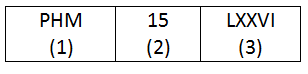 Unofficial French Translation :This number is composed of the initials of the sender or the conditioner (1) at least (3 capital letters corresponding to the initials (First name, Last name) of the entrepreneur and the initial of the municipality where the company is located) , followed by the serial number in Arabic numerals (2) and ends with the department number in Roman numerasl (3) (the department number + 1).